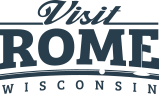 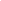 Please fill out the form below and email it back to visitromewi@gmail.com.Organization Information:Legal Name: _________________________________________________________________________Trade Name (DBA): ___________________________________________________________________Mailing Address: _____________________________________________________________________City: ____________________________________   State: __________   Zip: ______________________Contact Person: ___________________________   Contact Phone: _____________________________Contact Email: ____________________________   Tax ID (FEIN): _______________________________Business Organization Type (check all that apply):     Corporation	         Partnership           Sole Proprietorship         Non-Profit/Unit of Government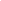 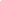 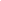 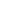 Initiative Description:     Capital Project        Event         Signage        Promotional Assistance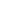 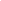 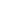 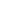 If Applicable…	Start Date:  _____________   Completion Date:  _____________   Event Date:  _____________Provide a Description of the Initiative and a brief history of applicant’s involvement in the Town of Rome.  ________________________________________________________________________________________________________________________________________________________________________________________________________________________________________________________________________________________________________________________________________Does the Initiative require Town of Rome approvals/permits? If so, what is the plan to receive proper approvals?_________________________________________________________________________________________________________________________________________________________________________________________________________________________________________________________Are there any contingencies that could potentially prevent the Initiative from being completed? Please explain._________________________________________________________________________________________________________________________________________________________________________________________________________________________________________________________Initiative Budget:Total Cost of Initiative:  _________________________________Grant Request Amount:  ________________________________How will you raise other funds to complete this Initiative?________________________________________________________________________________________________________________________________________________________________If applicable, provide a detailed budget for the Initiative including income and expenses when submitting this form.Tourism Impact:What impact will the Initiative have on the tourism economy in the Town of Rome?___________________________________________________________________________________________________________________________________________________________________________________________________________________________________________________Does the Initiative have potential to generate or contribute to the generation of overnight stays in the Town of Rome?___________________________________________________________________________________________________________________________________________________________________________________________________________________________________________________Will this Initiative lead to potential off-season visits by residents and non-residents? If yes, please explain.___________________________________________________________________________________________________________________________________________________________________________________________________________________________________________________Collaboration:Does this Initiative involve other community groups and local collaboration? If yes, please explain.______________________________________________________________________________________________________________________________________________________________________________________________________________________________________________________Will this Initiative involve Visit Rome WI, Inc. beyond grant funding?______________________________________________________________________________________________________________________________________________________________________________________________________________________________________________________Other:What else should we know to help us decide whether to provide a grant to assist this Initiative?______________________________________________________________________________________________________________________________________________________________________How will you recognize the support of Visit Rome WI, Inc?______________________________________________________________________________________________________________________________________________________________________